Escheat 59, (Eigg Mountain Settlement History)-see PDFLots 36 and 37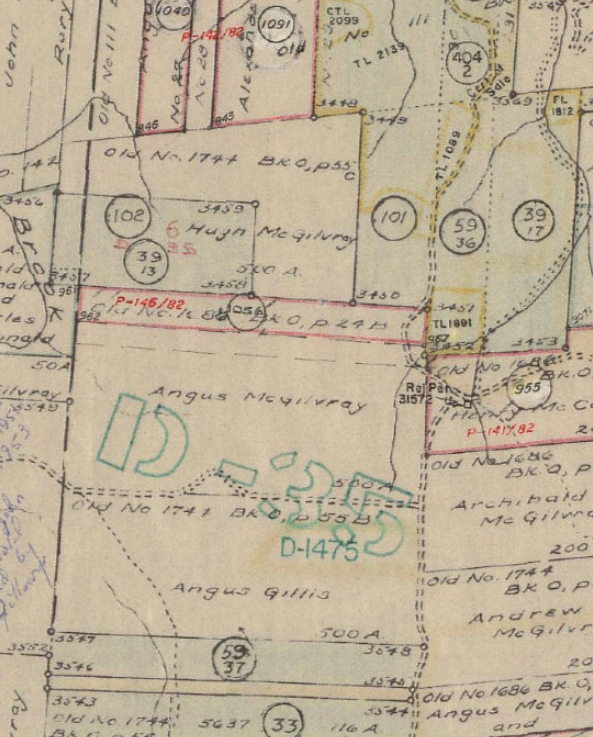 